Figura 3: Parte Necrosada e Tecido Novo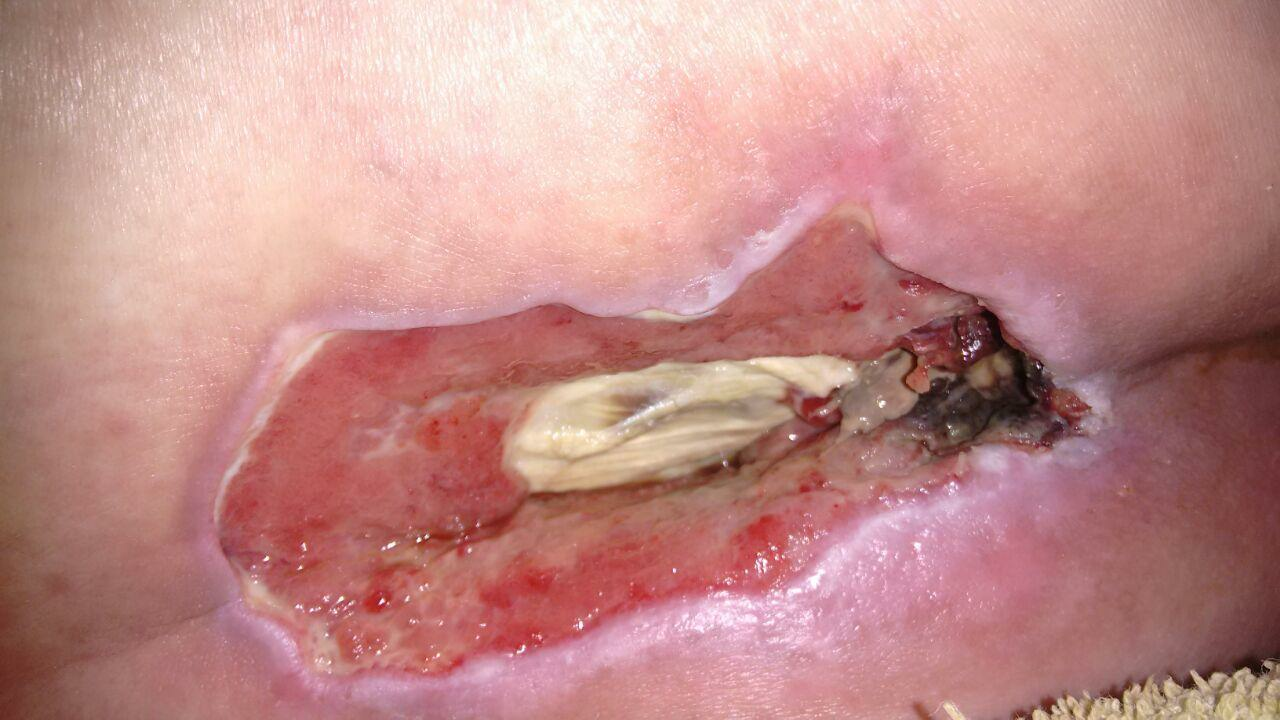 Fonte: acervo da pesquisadora